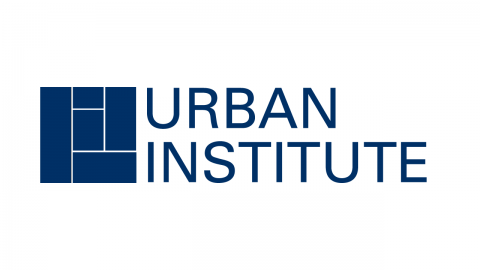 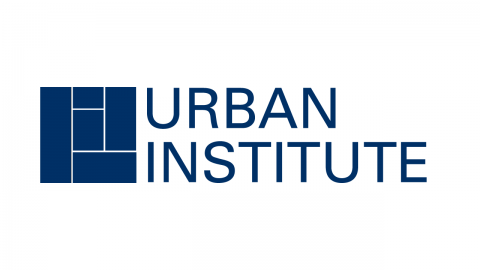 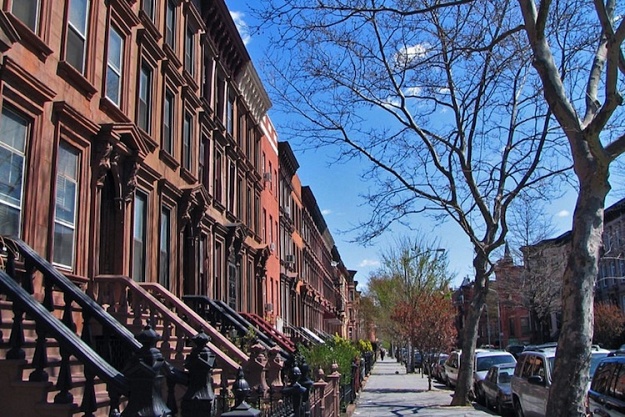 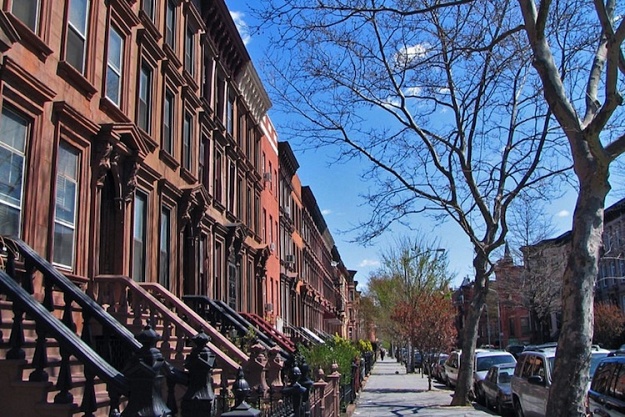 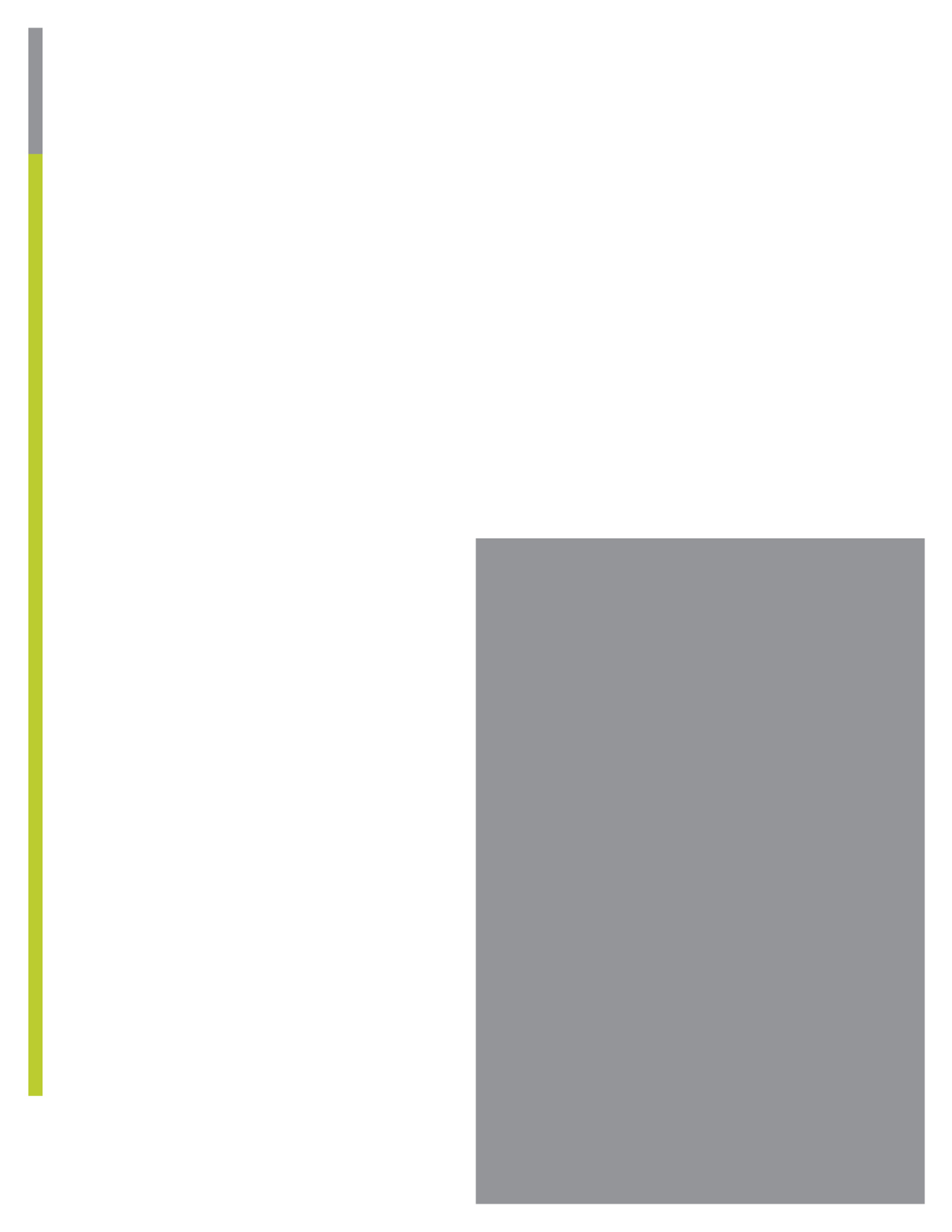 Attachment B: Participant Recruitment and Screening Materials 